 ДЕТСКА  ГРАДИНА №43  „ПИНОКИО” – ВАРНА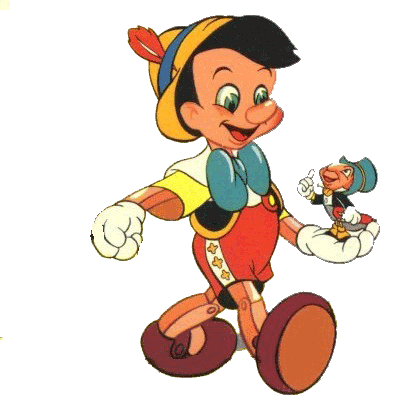      кв.”Аспарухово”,к-с”Дружба”, тел:370-697,pinokio_50@abv.bg ДО ДИРЕКТОРА НА ДГ № 43 „Пинокио“ - ВАРНАЗ А Я В Л Е Н И ЕОт ………………………………………………………………………………………………………………………………..Родител на …………………………………………………………………..от ………………..групаУважаеми госпожо/господин Директор,Информирам Ви, че детето ми ………………………………………………ще посещава  поверената Ви детска градина от………………………………………………………………………..………………………………………………………………………………………………………………………Дата………………………                                            подпис…………………………….